 PARTICIPANT INFORMATION FOR RESEARCH PROJECT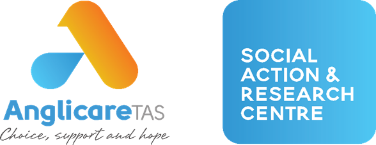 Activity-based Interview – Young AdultTrips Not Made: Reducing transport disadvantage in TasmaniaUTAS Ethics Approval Number: H0024779Research teamDr Lisa Stafford, Chief Investigator Researcher, Social Researcher Social Action Research Centre (SARC) Anglicare TasmaniaSenior Research Fellow ARC DECRA, School of Geography, Planning & Spatial Sciences, the University of Tasmania (UTAS)Email: lisas1@anglicare-tas.org.au or phone: 03 6213 3664Mary Bennett Coordinator, Social Action Research Centre (SARC) Anglicare Tasmania, maryb@anglicare-tas.org.au Selina Claxton, Research Assistant, Social Action Research Centre (SARC) Anglicare Tasmania, s.claxton@anglicare-tas.org.auWhy is the study being conducted?The purpose of this research project is to understand poor or no transport – which we call transport disadvantage – experienced by people and communities living in Tasmania. Dr Lisa Stafford, from Anglicare Tasmania’s SARC & UTAS, wants to understand the trips not being made, why they aren’t being made, and the impact of no or limited access to transport on people’s lives and livelihoods. We also want to gather collective ideas and priorities for future transport solutions. The aim is to show where problems and tensions exist in the transport system and the impact of transport disadvantage on people and communities, as well as build the evidence and establish an agenda for change to reduce transport disadvantage while aiming for equity for all.This information sheet is about getting involved in activity-based interviews, which involves completing a creative participant-led method in conjunction with an in-depth interview.There are two participant-led methods to choose from. Both can be done on an individual’s own mobile phone without data expenses. These are:Making a short video or taking photos (we call this a photo-video voice)Completing an e-travel diaryWe are interested in hearing from young people/young adults 12-30 years who experience transport disadvantage (no or limited access to public transport) and who also identify as living with disability, chronic illness, mental illness, neurodiversity etc. If under 18 you will need parent consent to participate.The project is funded by Anglicare Tasmania.What does participation involve?Participants will be asked to be involved in an activity-based interview, which means completing one of the activities and then making a time to chat with Lisa the researcher about what you have created.You can choose:Making a short video or taking photos (we call this photo-video voice)Completing an e-travel diaryBoth can be done on your own mobile phone without data expenses. If choosing the photo-video voice:A photo-video voice helps you to tell your stories and communicate experiences about transport (and lack of transport) in your community through video and photos. You will then be asked to share and talk about your photos/video in an interview with Lisa the researcher.Instructions:  We would like you to take photos or short films around two themes/questions about public transport.  Up to 6 photos or a 3 minute video that show us current barriers to transport in your community. This could include images of maps, routes, infrastructure like roads, bus stops, services. Up to 6 photos or a 3 minute video of aspects of the community you wish could be changed to make transport more accessible and inclusive. This could include specific areas or things like roads, footpaths and bus stops. You could also include what you feel is needed now and into the future in terms of transport for work, study and play. This could include examples you have found elsewhere that you would like to have in your community.You will have a month to create your work. Once finished taking photos or making your videos, you will contact Lisa and she will make a time to talk to you about what you have created.When you catch up with Lisa for the interviews, Lisa will use her data (hotspot) and ask you to share your photos with her via her secure work laptop. Please do not upload photos and always respect other people’s privacy.In the 1 hour interview chat, Lisa will ask you to talk through your photos and video, why you took the image, what it means, and what are negative experiences – what you would fix/change. After reflecting on all of your images/film, you will be asked to share your ideas on what you feel is needed now and into the future to improve transport in your community.Key pointers in taking photosYou can ask a family member or friend to help you.You don’t have to take an exact picture – you can take a picture of something that reminds you of an experience.  Take photos of whole objects and try to include the setting in photos.Avoid taking pictures of people’s faces and avoid taking front-on photos of people, as we may be using parts of this to make a collective visual story of each local community. However, if you accidentally do, we will remove/blur out any people in your images who may be recognisable in the videos/photos.Avoid taking photos directly into the sun. Try to have the light behind you or in the shade to help make the photo as clear as possible.Check your photo and take another if unsure.You can stop the activity at any time.Access to equipment Participants can use their or their family’s own personal camera/smartphone/tablet. If you want to do the activity but don’t have access to a camera/smartphone/tablet, please contact SARC via SARC@anglicare-tas.org.au and we will send you a disposal camera to use.E-travel diariesThis activity asks participants to briefly document their everyday routines, experiences and travel over a week. The aim of this activity is to capture day to day things we often overlook. We want to capture this across your whole of journey – that is before leaving home, accessing the transport website or timetable, leaving home, getting to the bus stop, getting to your destination and returning.Instructions:For each day you travel, note down:what bus you took, how you got to the bus, how long it took youany troubles in your travel for that day – delays in the bus, missed the busanything you encountered on your journey that impacts on your experience, positive or negativeany thoughts you had about fixing or improving your transport experience. You can use text-message style to record your notes – you don’t have to use full words.To record your daily travel, you are asked to use your notes app on your phone (android or apple) – this does not need data and makes it easy to record your travel while you are traveling. This also allows you to upload images etc. and you can easily share the notes files when completed with Lisa the researcher.  Once you have logged your travel for a week, you will contact Lisa via email or phone, and she will make a time to talk to you about your travel diary entries.In the 1-hour interview chat, Lisa will ask you to talk through anything you noted over the week and also to reflect on your whole of journey experience. After talking about your travel experience, you will be asked to share your ideas on what you feel is needed now and into the future to improve transport in your community?There may be a 1 to 2 month wait between completion of the activity and participating in an interview. The research team will copy/upload any entries/photos/drawings or materials created during the interview.What is involved in the activity-based interview chat?The interview will take about 1 hour.  The interview will occur either face to face, by phone, or by zoom – a video call.The interview will be recorded with your permission, so the researcher can review it later with all the other participant interviews to find out the shared experience of transport.Your name will not be recorded or used in any of the information collected. The research team will upload/copy your images during the interview and keep as data.Voluntary involvementYour participation in this project is entirely voluntary. If you do agree to participate you can stop participating (withdraw) without comment or penalty at any stage of the activity and interview. Your decision to participate or not participate will in no way impact on your current or future relationship with the research team, Anglicare Tasmania and the University of Tasmania.What are the possible benefits for me if I take part?It is expected that participation in this research project will not directly benefit you.However, the outcomes of the research may provide future benefit by helping to inform and advocate for better planning, policy, and processes to make transport in Tasmania more inclusive and equitable.Participants will be emailed a link to the research finding updates as they become available on the project website and will be emailed a summary of findings once the project is finished.What are the possible risks for me if I take part?There are some minimal risks associated with your participation in this research project. These include:The risk of emotional discomfort, which may occur should you choose to share an experience of exclusion that was distressing. There is no requirement to disclose distressing situations. We ask you to only reveal what you are comfortable revealing.There is also the risk of social discomfort due to sharing experiences. While every effort will be made to de-identify data, anonymity cannot guarantee due to the small size of the population in Tasmania and some individuals may still be able to be identified by others based on what they say and how they say it. There is no requirement to share information you are not comfortable with. We ask you to only share what you are comfortable sharing.  If you are taking photos/video, there is a risk of physical discomfort or risk of physical injury as a result of being preoccupied. To avoid this, we ask you to adopt the following strategies:Go around your community in your usual manner, i.e., do not do anything you are not accustomed to doing.Be always aware of the environment, be aware of hazards and take your time as required.Properly protect yourself from weather conditions (heat or cold), and ensure you have water. Take a person with you if you need help. Take a phone with you to call if you need help or injure yourself.If you do experience discomfort or distress as a result of your participation in the research you can contact Lifeline, who provide access to online, phone or face-to-face support, by calling 13 11 14 for 24-hour telephone crisis support. If you are a young person aged under 25, you can also call the Kids Helpline on 1800 551 800.What about privacy and confidentiality?The researchers will have access to your information from the activity-based interview; however, any details that can identify you will be removed from your written, audio, and visual (photos or video) data making them de-identifiable and stored securely as per the Anglicare-Tasmania management of research data policy.  Specifically for photo and video data, all images will be checked and where there are identifiable people or locations these will be removed, blurred or cropped before storing. Every effort will be made to ensure that the data you provide cannot be traced back to you in reports, publications and other forms of presentations. For example, we will only include the relevant part of a quote, we will not use any names or names will be changed, and details such as dates and specific circumstances will be excluded. Nevertheless, while unlikely, it is possible that if you are quoted directly your identity may become known. As such it is important to only talk about what you are comfortable revealing. For visual data we will only uses images or screen shots of object such as bus stops or footpaths where they are non-identifiable (no people or specific addresses) in research findings, reports, publications and other forms of presentations.Given the importance of this research, the information you provide (without any identifying information) will be stored long term so that it may be used for future research by the research team, or other researchers investigating related areas of research like inclusive transport, cities, spaces, and community planning. However, visual data (photos & video) will not be kept for future studies and will be destroyed 7 years after the research project is completed, in line with SARC data management policy.How do I give my consent to participate?We ask you to sign a consent form online or hardcopy to confirm your agreement to participate in this research. We encourage you to ask any questions or speak to someone you know well before deciding to participate. If you are under 18 years, you will need your parent/guardian to consent for you to participate in this research. Your consent forms will be stored securely and destroyed after 7 years.Future use of informationThe consent to participate in this study includes consent to non-identifiable data collected in this study being made available for future research with related aims like inclusive transport, cities, spaces, and community planning. Only non-identifiable data will be retained and used in future research.We will re-confirm consent with you at the time of the interview, and you will be asked by the researcher to confirm whether you wish to do the activities to ensure you are aware of what is being asked of you and you are still prepared to participate. An Easy Read information sheet and consent form has also been developed which can be accessed here https://www.anglicare-tas.org.au/trips-not-made/. The researcher will verbally go through the consent form with you on the day. We can support people to complete the form – please email SARC@anglicare-tas.org.au or phone 03 6213 3664. What if I have questions about the research project?If you have any questions or require further information, please contact: Dr Lisa Stafford, phone: 03 6213 3664 or email  lisas1@anglicare-tas.org.au You can also find further information about the project at the SARC website: https://www.anglicare-tas.org.au/trips-not-made/ What if I have a concern or complaint regarding the conduct of the research project?This study has been approved by the University of Tasmania Human Research Ethics Committee. If you have concerns or complaints about the conduct of this study, you can contact the Executive Officer on (03) 6226 6254 or email human.ethics@utas.edu.au. The Executive Officer is the person nominated to receive complaints from research participants. You will need to quote H0024779.To Get Started To Get Started - go to https://www.anglicare-tas.org.au/trips-not-made/ to download the consent form.Thank you for helping with this research project. Please keep this sheet for your information.